Создаем уникальный рисунок в стиле LOW POLY.Пояснительная записка. На современном этапе перед системой образования стоит задача в приобщении старших и новых поколений к современным технологиям.В нашем случае, через использование графического редактора, мы попытаемся получить новые знания и освоить новые умения и навыки в использовании цифровых устройств.Разработка рассчитана на широкий круг пользователей. Данный урок может пригодиться в работе как взрослым, так и детям.Ссылка на видеоурок: https://www.youtube.com/watch?v=Gj5IgU_jxekДля начала давайте разберёмся с самим термином, что такое LOW POLY.Low Poly - это художественный стиль передачи изображения посредством, плотно расположенных, геометрических фигур с сочетанием света и тени.Этот стиль характерен высокой трудоемкостью, т.к. каждый элемент иллюстрации уникален и создается индивидуально.   Автор работы: Волкова Юля.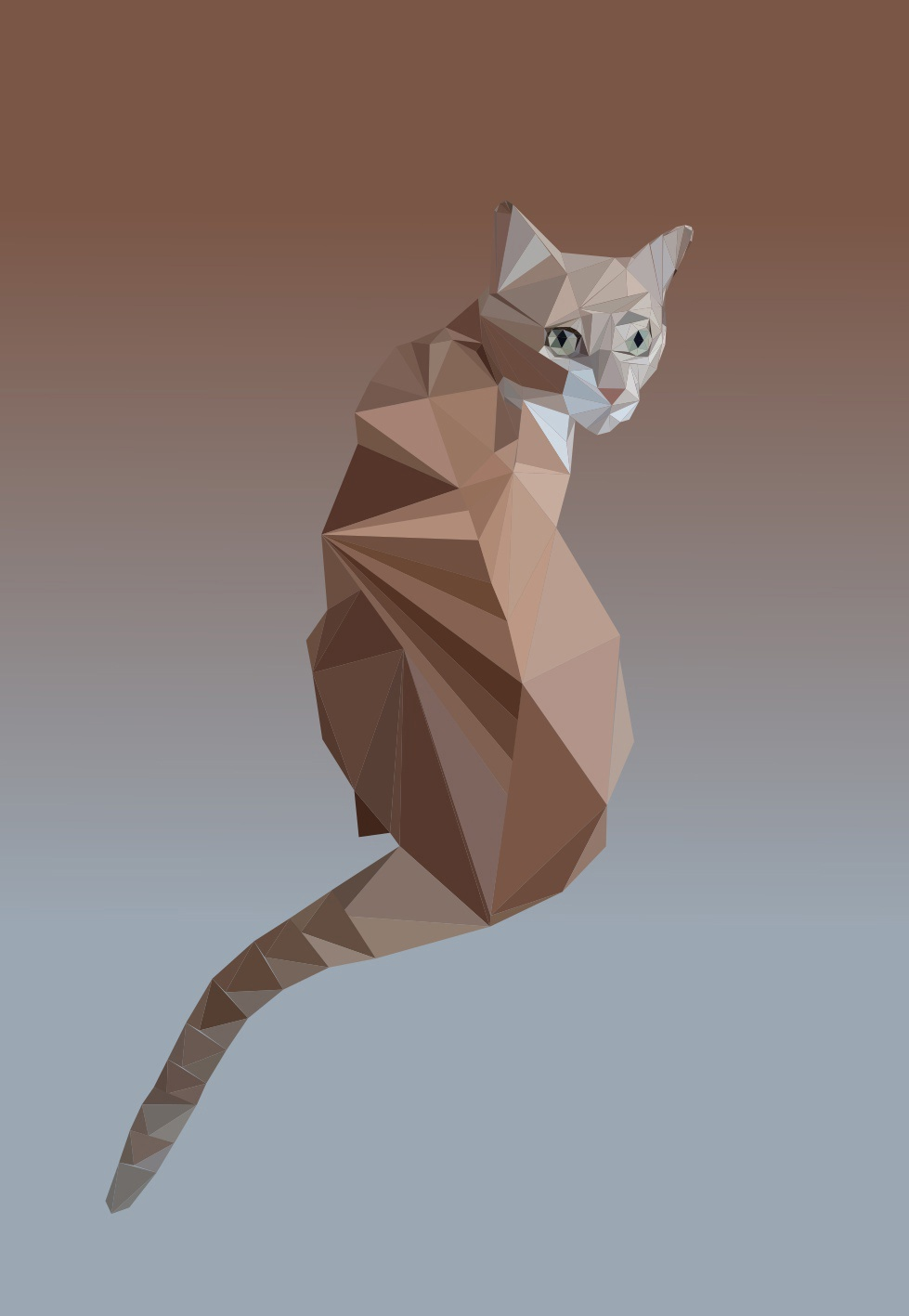 Будем учиться создавать рисунок в данном стиле в программе Inkscape.Сама программа находиться в свободном доступе в интернете. Скачать программу можно на официальном сайте https://inkscape.org Проста в скачивании и установке на ПК.И так приступим!Шаг 1Сперва нам понадобится хорошее качественное исходное фото. 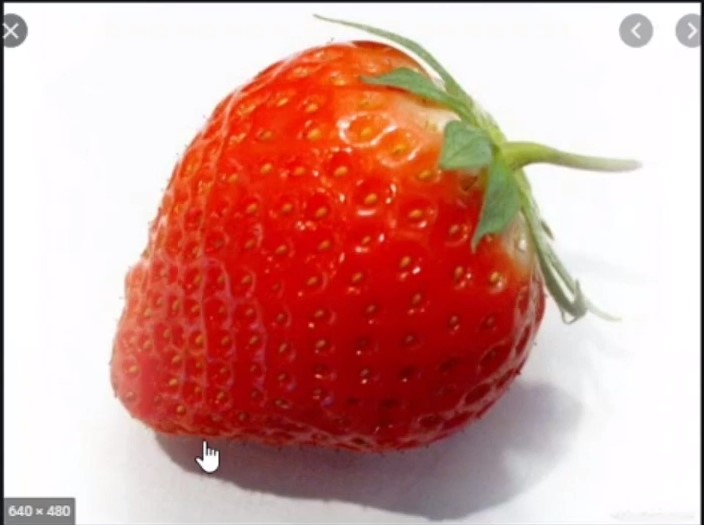 Находим картинку в интернете и скачиваем в свою любимую папку.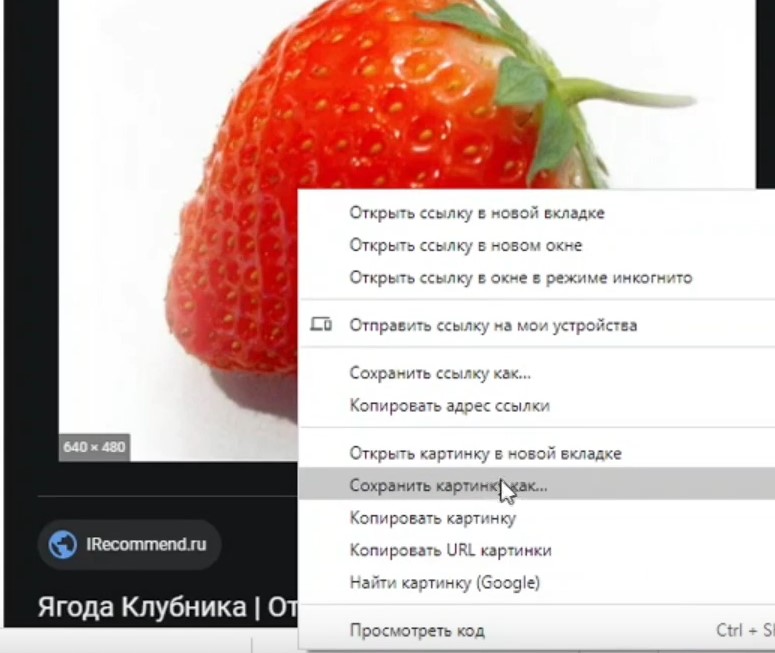 Шаг 2Открываем программу Inkscape. 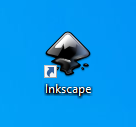 После запуска программы. Кликаем в меню ”Файл”, далее из списка выбираем “Импортировать”.Импортируем нашу картинку.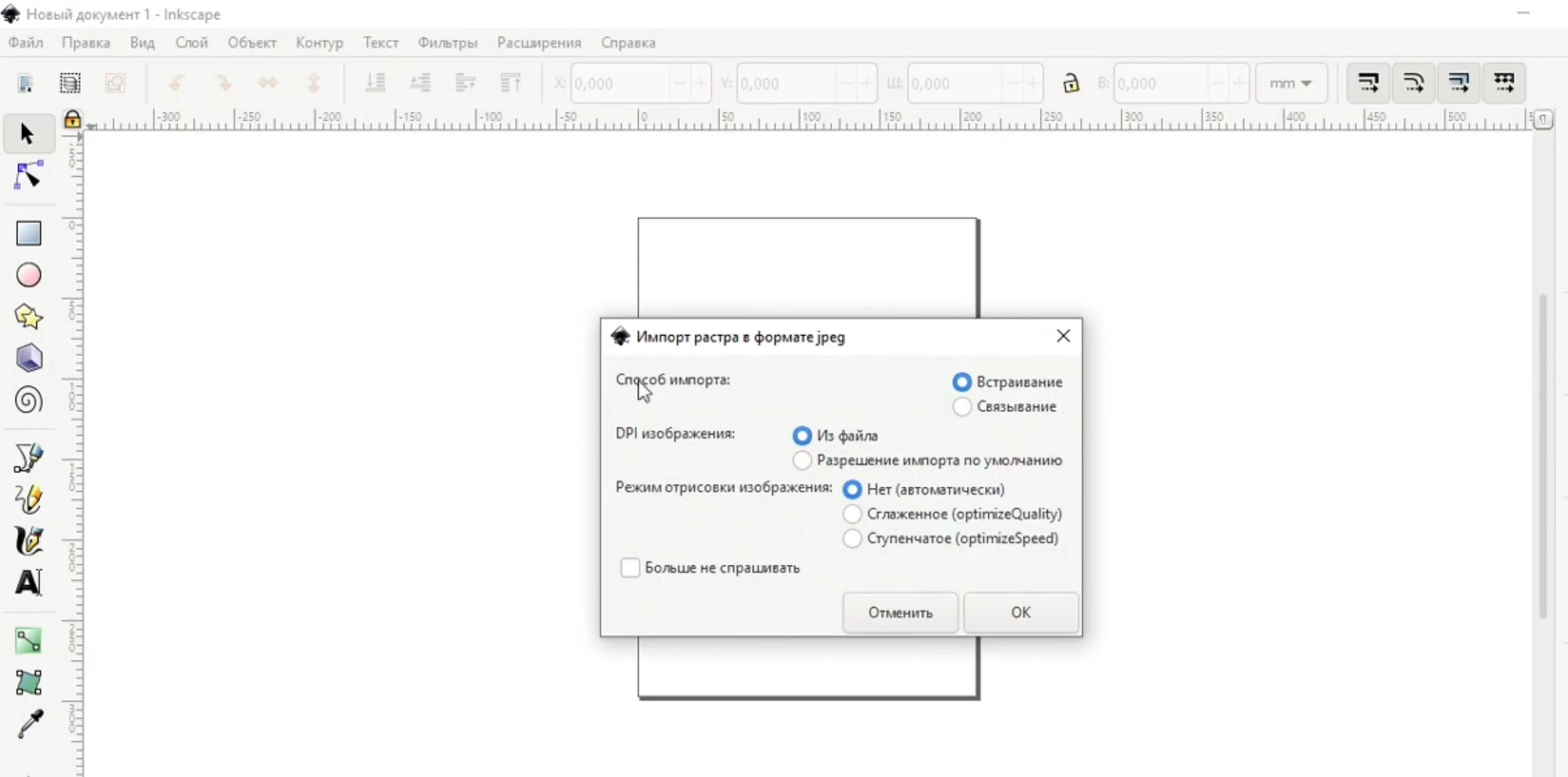 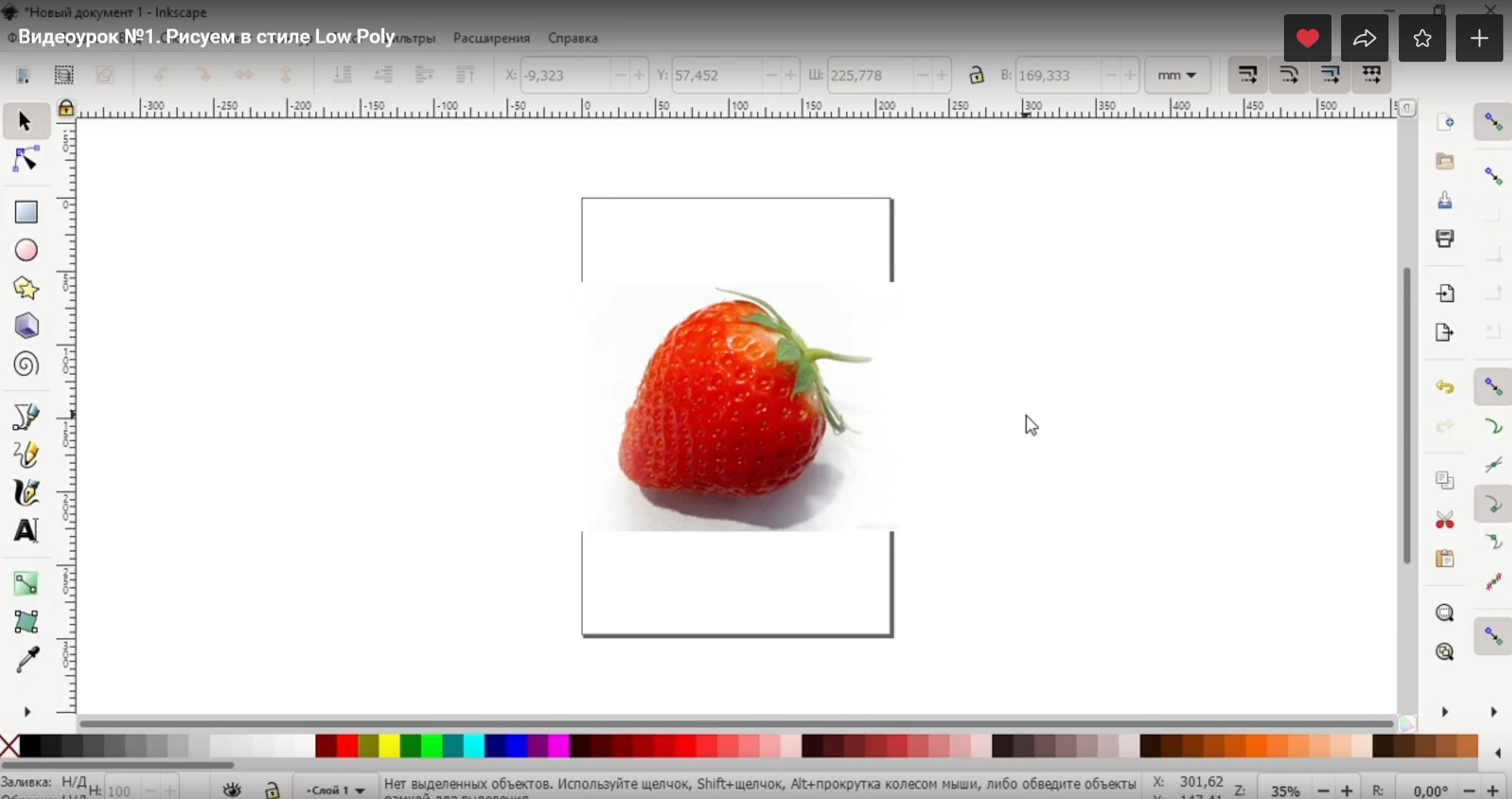 Шаг 3Открываем вкладку ”Слои”, справа интерфейса.Данную вкладку можно вызвать в меню “Слой”.С момента импорта фотографии по умолчанию появится слой с именем “Слой1”. Этот слой переименуйте двойным щелчком мыши и напишите “фото”.Во вкладке “Слои” создайте новый слой, нажав на плюсик. Новый слой назовите “мой рисунок”.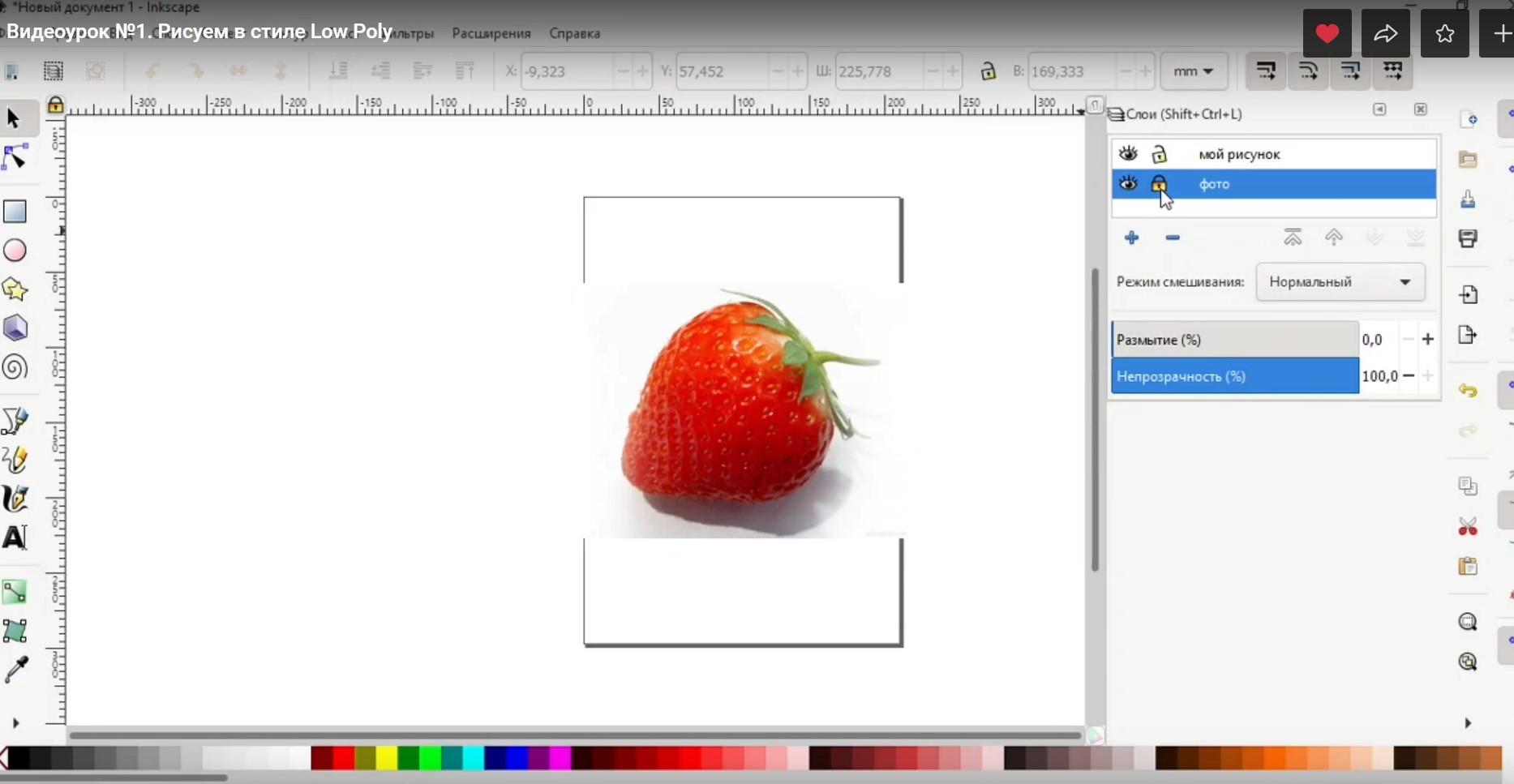 Шаг 4Вот мы и подошли к наиболее хлопотной части процесса - созданию треугольной сетки. Никаких секретных трюков и фишек тут, к сожалению, нет - придется все делать вручную, самостоятельно, поэтому запасемся терпением!Работаем в верхнем слое “мой рисунок”.Берём инструмент “Рисовать кривые Безье”. Инструмент располагается слева интерфейса программы.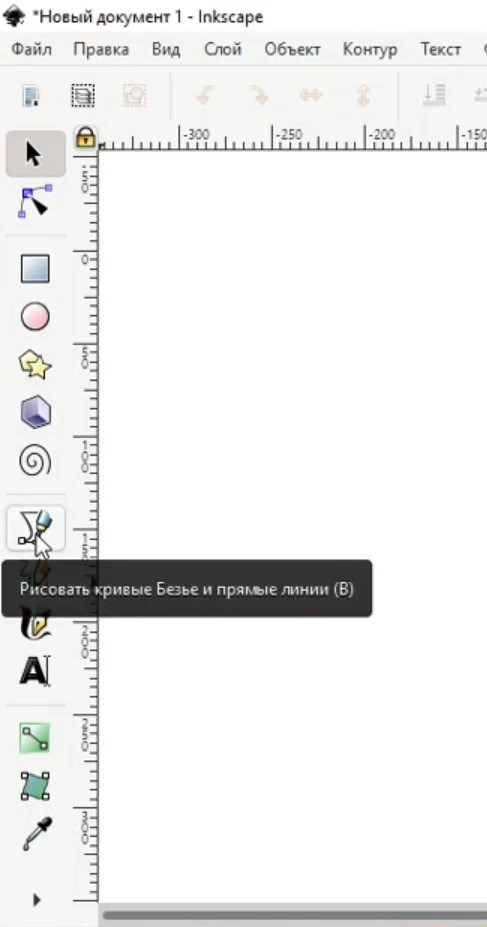 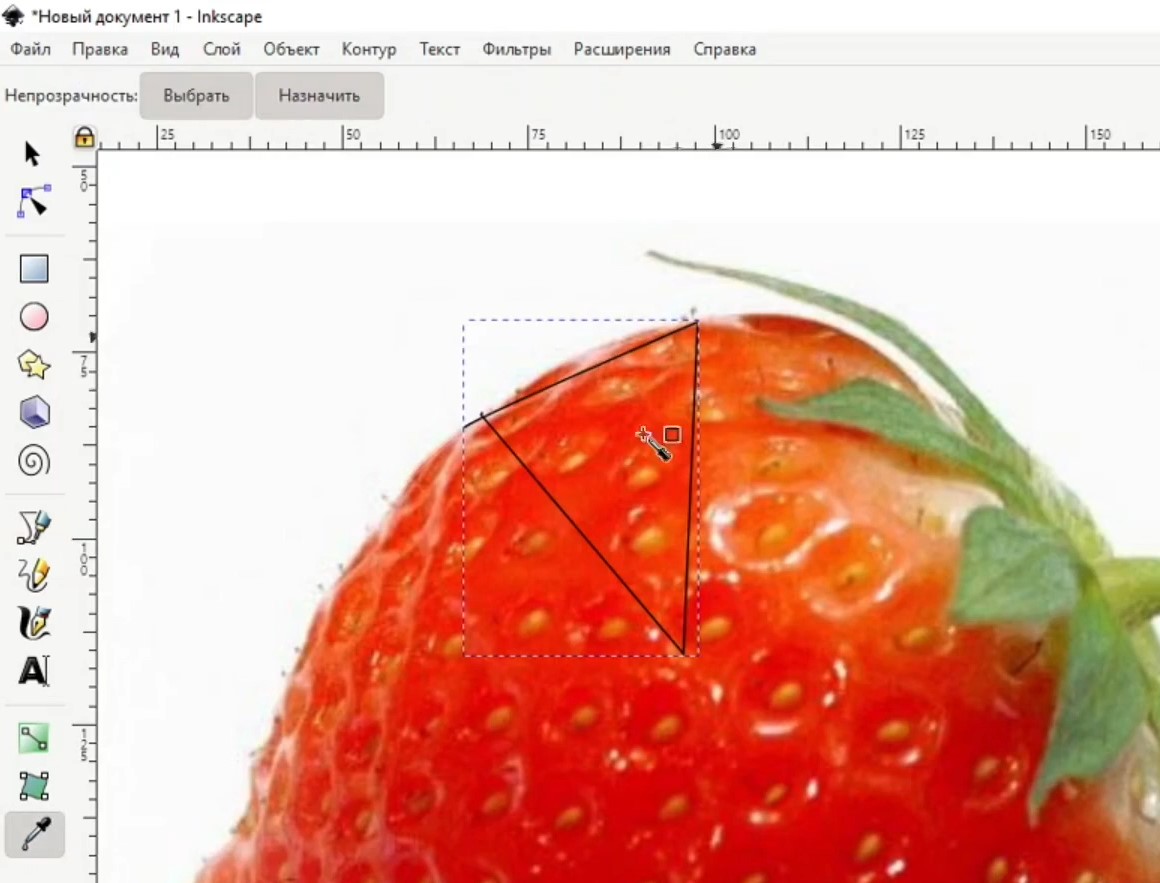 После того как нарисовали треугольник, берем инструмент “Пипетка”. Инструмент располагается слева интерфейса программы.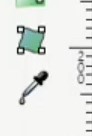 Кликаем в область треугольника, как-бы берем цвет, образец с фотографии.После этого наш треугольник окрасится в цвет взятый с фотографии.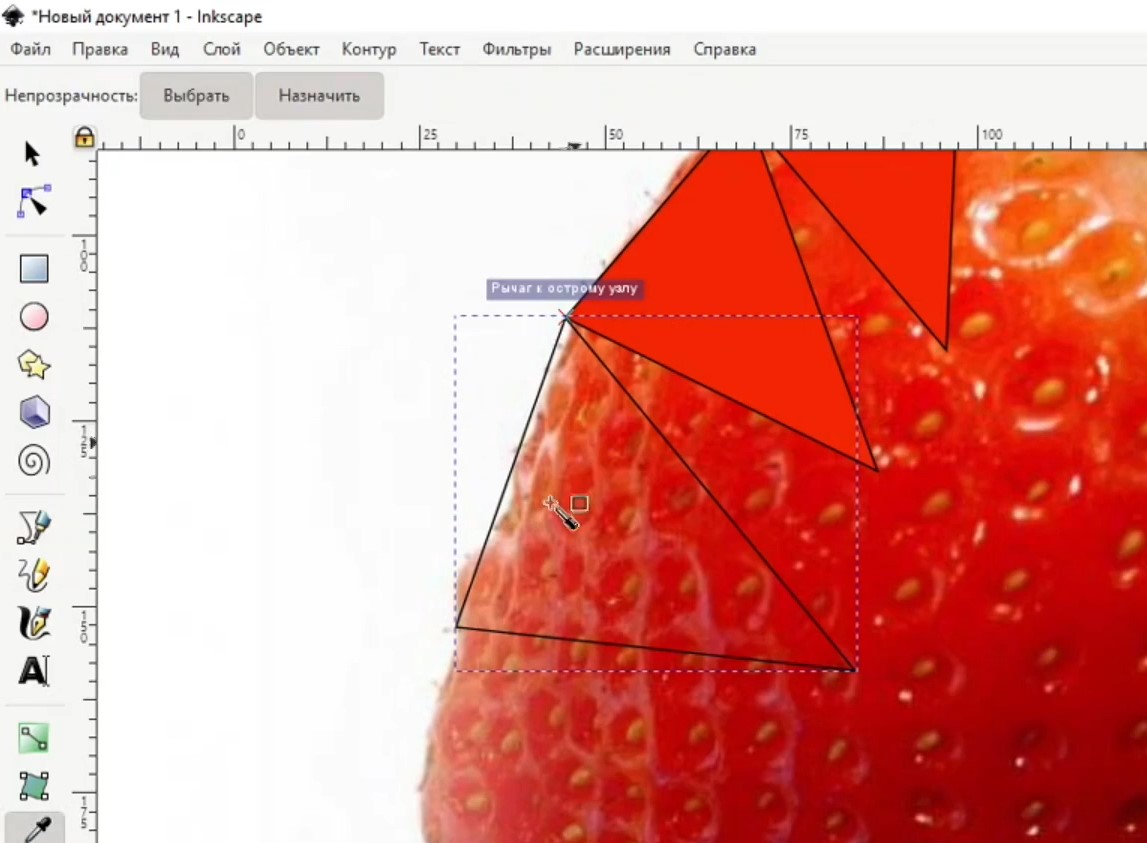 И так прорабатываем каждый прорисованный элемент: нарисовали треугольник - залили цветом, нарисовали треугольник - залили цветом и так пока не отрисуем весь рисунок.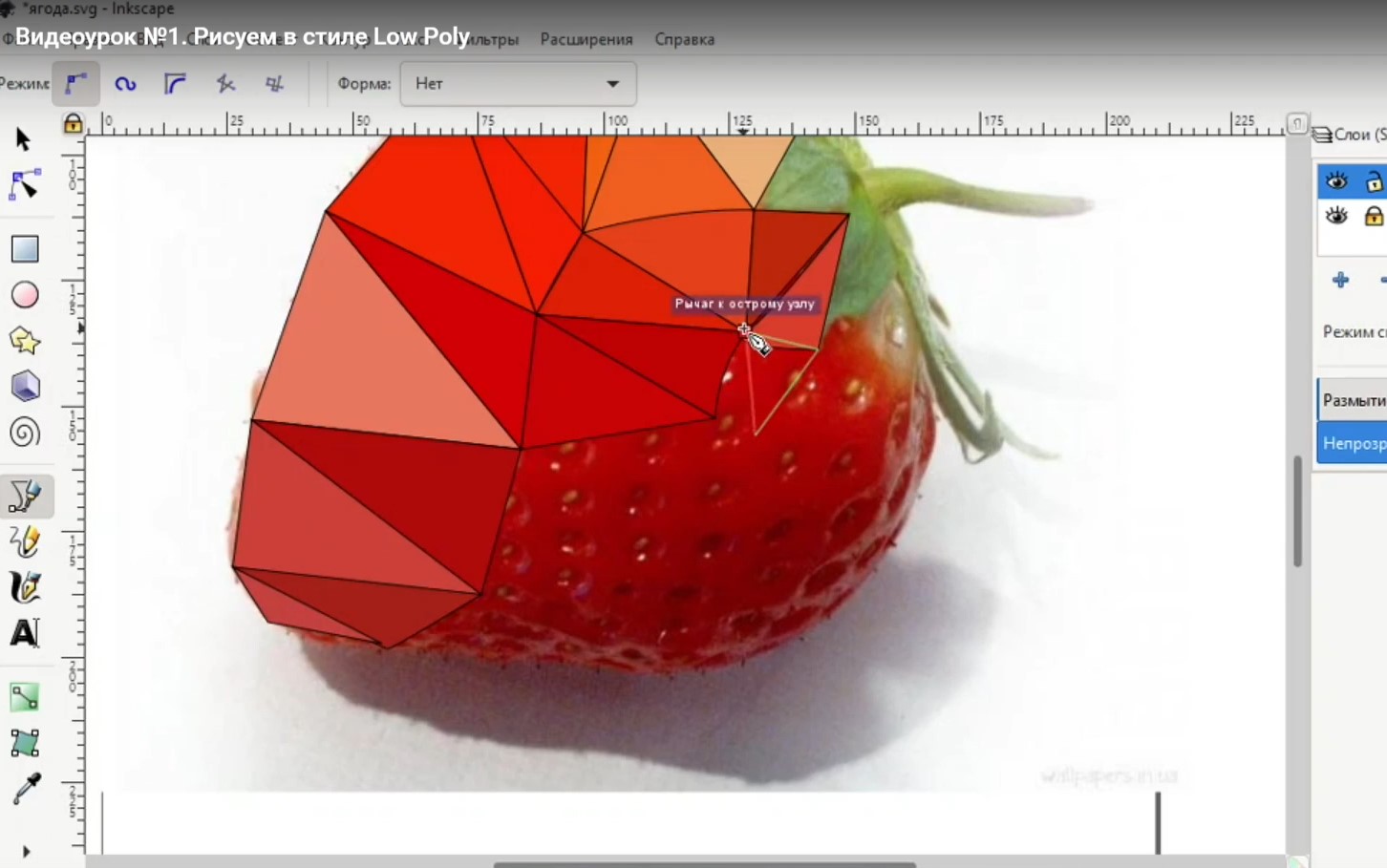 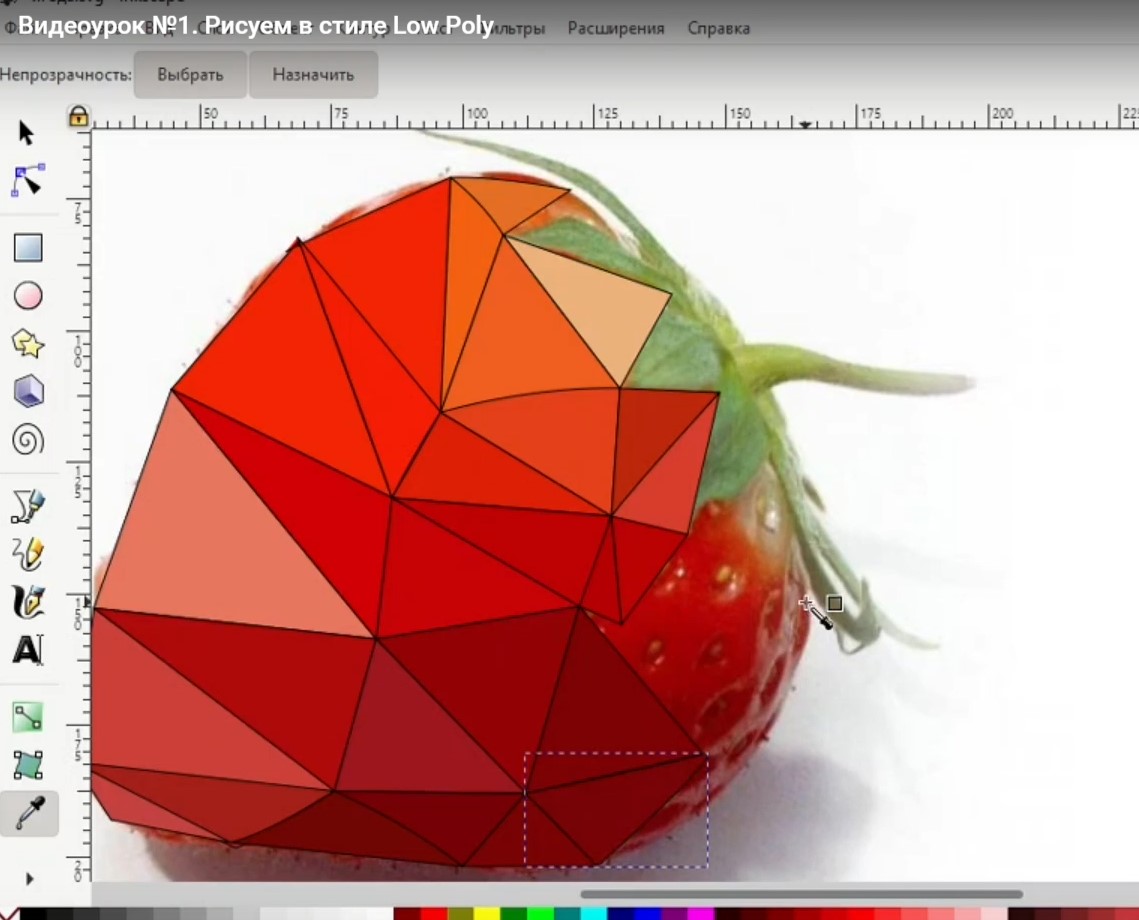 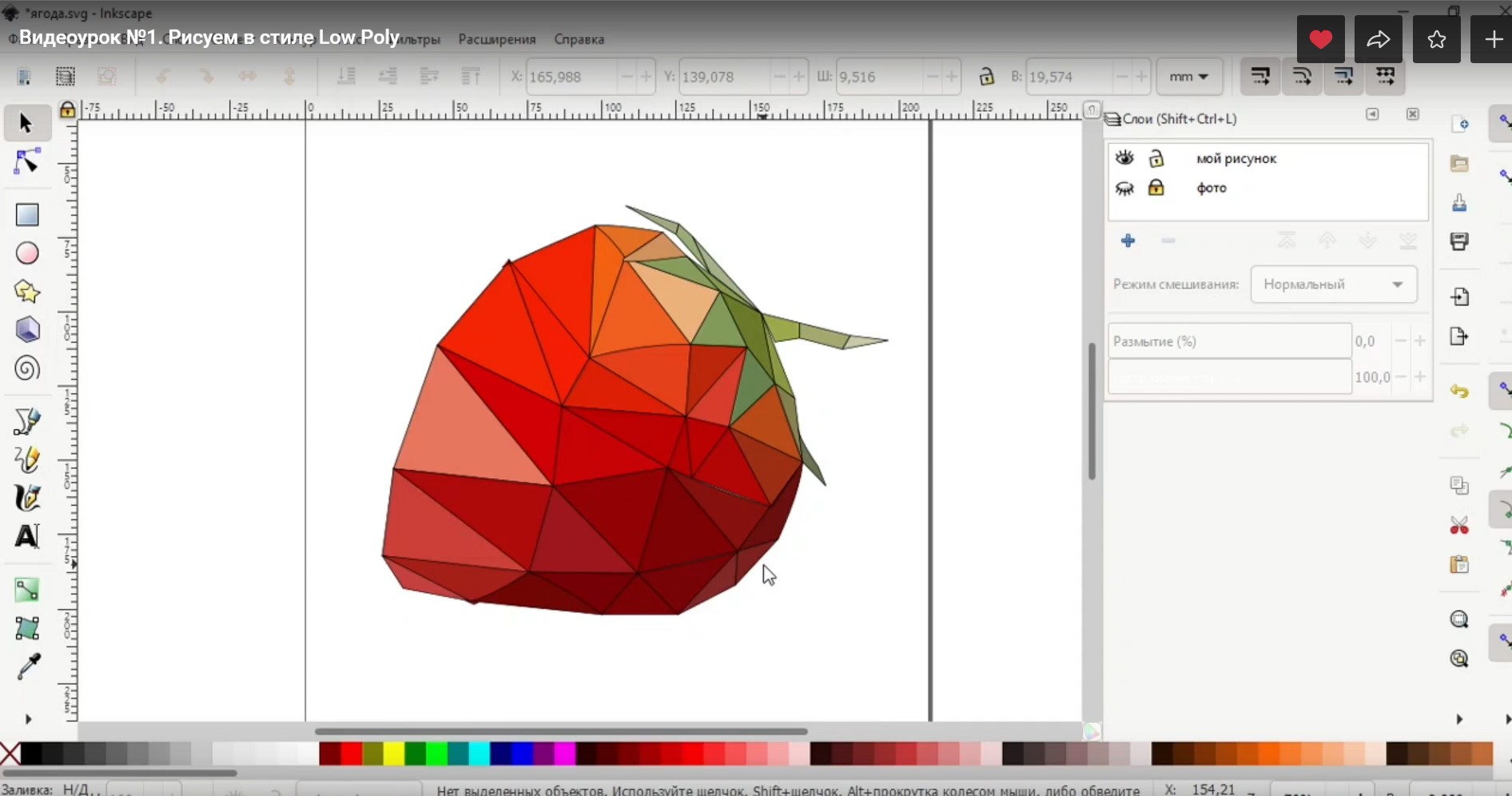 Не забываем сохраняться, в меню “Файл” кликаем “Сохранить” или “Сохранить как”. Лучше использовать комбинацию клавиш Ctrl+S.Шаг 5Убираем черную окантовку. Выделяем мышкой весь объект или нажимаем Ctrl+A.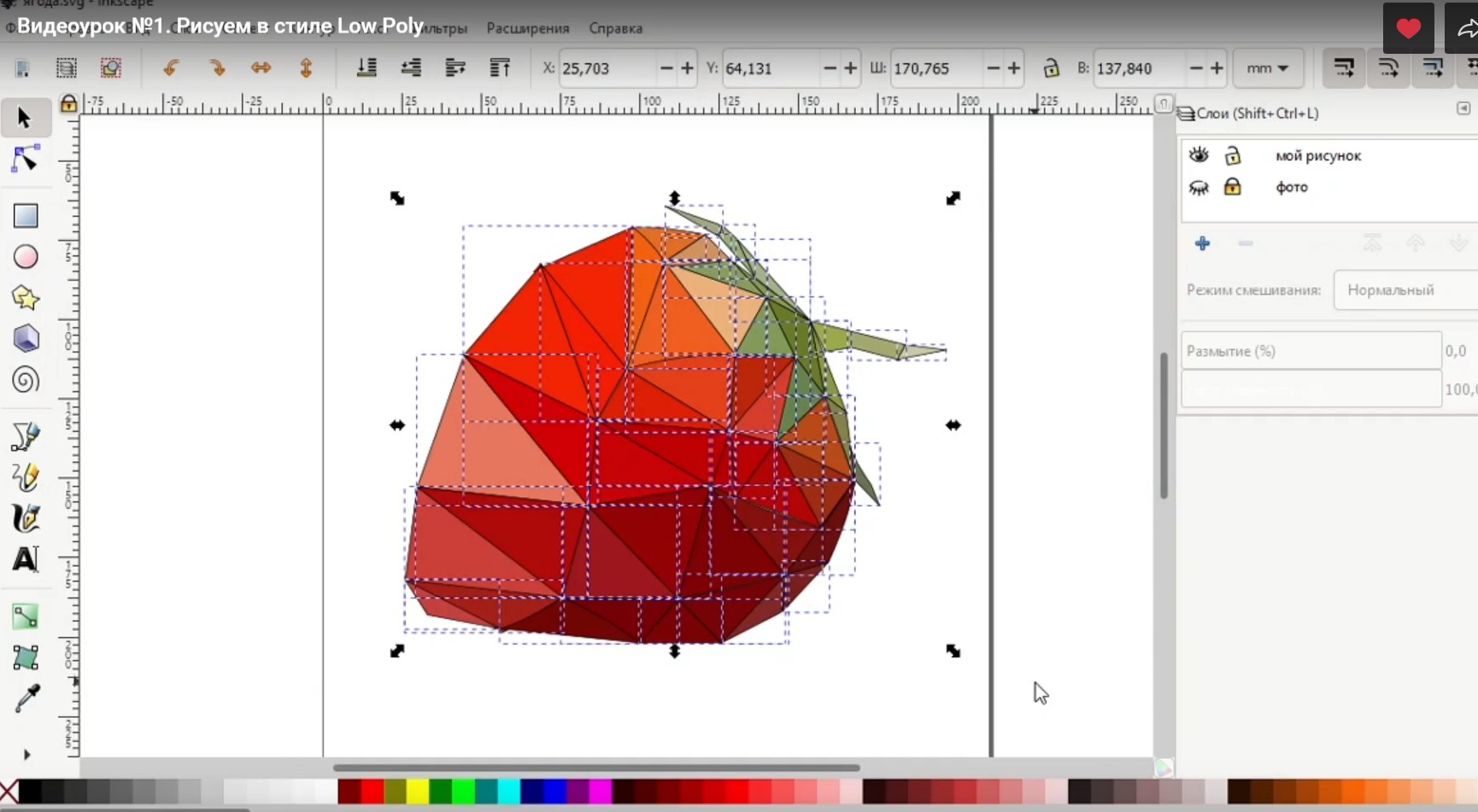 Нажимаем красный крестик в панели цветов. Находится в левом нижнем углу интерфейса программы.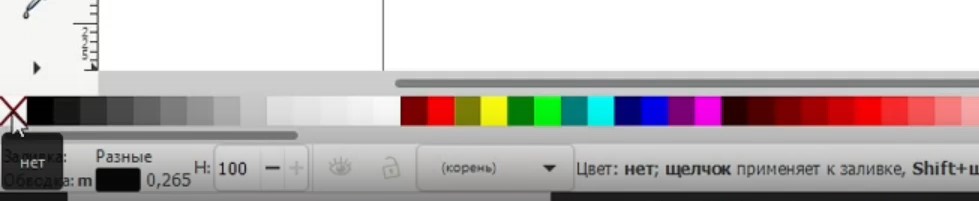 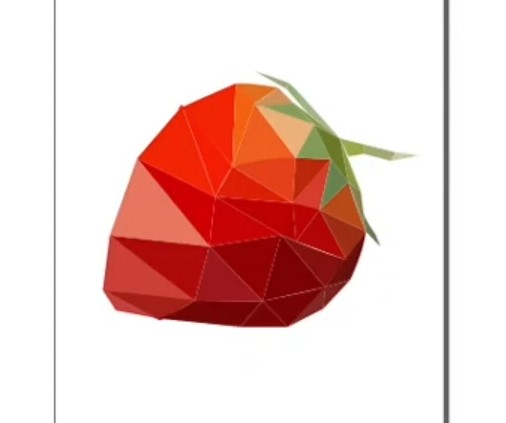 Шаг 6Далее экспортируем готовый рисунок в нашу любимую папку. Кликаем в меню “Файл”, далее выбираем “Экспорт PNG”.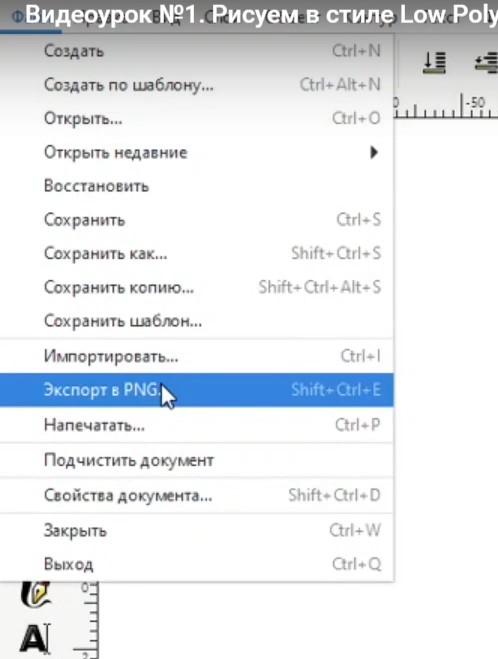 Выделяем весь рисунок и кликаем на вкладку “Выделение”, в окошке “Экспорт PNG”, располагается справа интерфейса программы.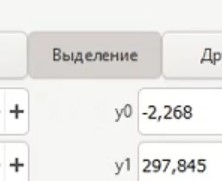 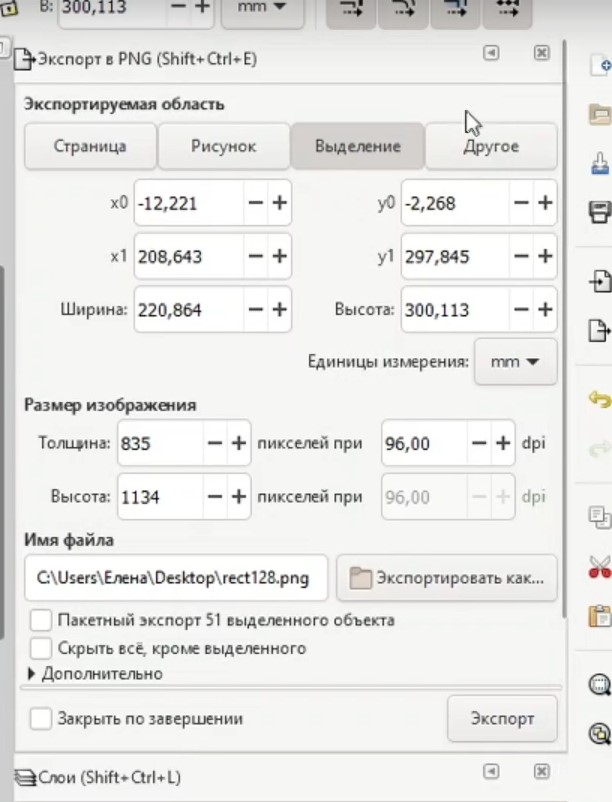 Далее кликаем “Экспортировать как…”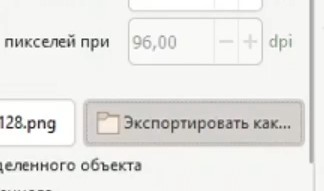 Далее кликаем вкладку “Экспорт”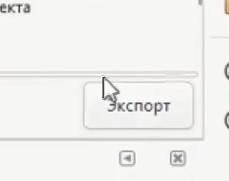 На данном этапе наша работа готова!Всем удачи и творческих успехов в изучении компьютерной графики,и познании цифровых технологий)Видеоверсия урока находиться по ссылке: https://vk.com/club198379401?z=video-198379401_456239029%2Fe49c6a3669a2afb3d6%2Fpl_wall_-198379401